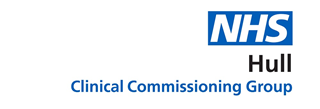 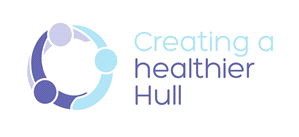 Workplace Leavers ChecklistThis is a checklist that includes key tasks to be completed upon a staff member leaving the CCG. The checklist is in place to aid Employees and Line managers.Upon completion a copy of this form should be forwarded to the PA to the Director of Quality and Clinical Governance/Executive Nurse for the employees personnel file.EMPLOYEE INFORMATIONEMPLOYEE INFORMATIONNameTeam Position Leave DateREGISTER OF PROPERTY RETURNED BY EMPLOYEE - Tick When Completed REGISTER OF PROPERTY RETURNED BY EMPLOYEE - Tick When Completed RETURN / INFORMID Badge Corporate Affairs Manager Laptop (including charger) Laptop Bag IPad (including charger)Memory StickVPN Token Other Computer and AccessoriesIT Team (log a request with the service desk to collect the items for CCG stocks)Car Parking Permit Corporate Affairs ManagerKeys (to buildings, office, car park, drawers, filing cabinets etc) Line Manager / Relevant Others Mobile Phone (including charger and any passcodes) Finance ManagerSmart Card Line Manager via RA Team REMOVING OF ACCESS BY MANAGER - Tick When Completed REMOVING OF ACCESS BY MANAGER - Tick When Completed LED BY / INFORM Distribution ListsFor Wilberforce Court List via reception Line Manager Shared mailboxes Line Manager via ITY DriveLine Manager / via ITMark account as a leaver on IT Portal Line Manager Datix (incidents and risk)Line Manager inform Incidents Team and Corporate Affairs ManagerHR / FINANCE ELEMENTS - Tick When Completed HR / FINANCE ELEMENTS - Tick When Completed LED BY / INFORMNotification of Leaver on ESRLine ManagerExit interview held and exit questionnaire issuedLine ManagerSalary Sacrifice to cancel?Employee / Line Manager / Inform FinanceTraining Expenses to recover?Employee / Line Manager / Inform FinanceRelocation Expenses to recover?Employee / Line Manager / Inform FinanceOTHER ITEMS - Tick When Completed OTHER ITEMS - Tick When Completed LED BY / INFORM Removal from Signing In Book Line Manager / Inform Reception TeamPut an out of office on the email account with the appropriate alternative contact details Employee / Line Manager Clearing of desk / drawer contents Employee / Line ManagerOrganisational Structure Updated Line Manager Inform Corporate Affairs ManagerTelephone List Updated Line Manager / Inform Reception TeamRemoval from any Organisational WhatsApp Group Line ManagerRemoval from CCG Facebook PageEmployee / Line ManagerAdvise removal from Staff Photo Board Line ManagerInform Reception Team KEY INFORMATION AND LOCATION KEY INFORMATION AND LOCATION PoliciesCCG Website http://www.hullccg.nhs.uk/corporate-policiesHR FormsY:\HULLCCG\Corporate Templates and Forms\Forms and Templates\HR Forms Including Annual Leave and SicknessCorporate Templates and FormsY:\HULLCCG\Corporate Templates and Forms\Forms and TemplatesITEmail https://resolveit.embedhealth.co.uk/EMBED/login.do Tel: 0345 140 8000